Заявкана обобщение опыта реализации эффективных моделей и практик профессиональных образовательных организаций, реализующих образовательные программы по УГС 44.00.00 «Образование и педагогические науки»Полное наименование образовательной организации: Государственное автономное профессиональное образовательное учреждение Стерлитамакский многопрофильный профессиональный колледж (ГАПОУ СМПК)Юридический адрес образовательной организации:  453103, Республика Башкортостан, г. Стерлитамак, ул. Николаева, 124.Контакты: тел./факс:8(3473)43-64-84, e-mail: spc-s@mail.ru, сайт http://mirsmpc.ru/Ф.И.О. руководителя образовательной организации: Усевич Антонина Никифоровна, директор Краткие статистические данные: Колледж осуществляет обучение специалистов по 13 направлениям подготовки, в том числе 4402 Педагогическое образование 4406 Специальное (дефектологическое) образование. В 2016-2017 учебном году в колледже обучались 1311 студентов, из них по специальности 44.02.01 Дошкольное образование – 197 человек, по специальности 44.02.04 Специальное дошкольное образование – 121 человек. Переподготовку по специальности Дошкольное образование в текущем году прошли 52 человека, курсы повышения квалификации по этой же специальности – 568 человек.2. Наименование направления 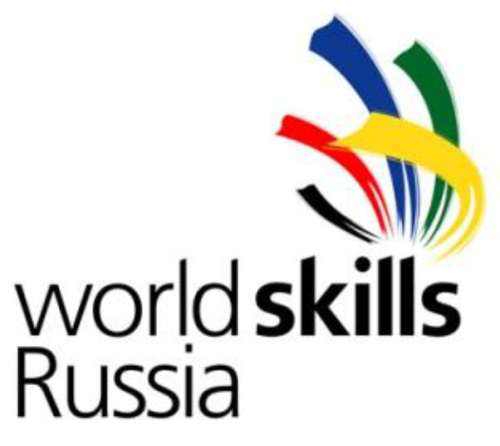 Проект: Создание специализированного центра компетенций  Ворлдскиллс Россия по компетенции «Дошкольное воспитание» и организация его деятельности на базе Регионального ресурсного центра «Мир детства» ГАПОУ СМПК по подготовке высококвалифицированных воспитателей детей дошкольного возраста3. Описание актуальности направления проектаСтерлитамакский многопрофильный профессиональный колледж является ведущим учреждением среднего профессионального образования в области дошкольного образования не только в регионе, но и в России. Колледж является обладателем гранта в 40 млн. рублей в рамках нацпроекта «Образование», по результатам которого создан Региональный ресурсный центр «Мир детства». Ресурсный центр обеспечивает инновационное развитие дошкольного образования в регионе, разрабатывает критерии его качества. Материальная база и высококвалифицированные кадры центра являются ценным ресурсом, который используется колледжем с 2014 года для подготовки участников к чемпионатам Ворлдскиллс Россия.  В 2015 году Республика Башкортостан официально включилась в движение Ворлдскиллс Россия, создав сеть специализированных центров компетенций. Приказом №2524 от 25.12.2015 г. Министерства образования Республики Башкортостан на базе колледжа создан специализированный центр компетенций (СЦК) по трем компетенциям: Дошкольное воспитание, Видеомонтаж, Графический дизайнВыполнение практических заданий в соответствии со стандартами Ворлдскиллс требует от исполнителей творческого мышления, владения системным подходом к решению разнообразных психолого-педагогических, информационно-технических, социально-экономических, гуманитарных задач, способности не только гибко адаптироваться к новой среде, но и активно ее преобразовывать, создавая новые возможности. Введение стандартов и чемпионатной техники Ворлдскиллс в рамки содержания и технологии реализации ОПОП позволяет обеспечить массовость подготовки высококвалифицированных кадров. Это соответствует Комплексу мер, направленных на совершенствование системы среднего профессионального образования, на 2015-2020 годы (утв. распоряжением Правительства РФ от 03.03.2015 г. № 349-р), который предусматривает использование результатов чемпионатов профмастерства, в том числе «Ворлдскиллс Россия». 4. Описание целей и задач проектаЦель: Подготовка воспитателей детей дошкольного возраста в системе среднего профессионального образования, квалификация которых соответствует потребностям современной экономики и рынка труда, на основе использования стандартов Ворлдскиллс РоссияЗадачи: создание специализированного центра компетенций Ворлдскиллс Россия по компетенции «Дошкольное воспитание» на базе Регионального ресурсного центра «Мир детств» ГАПОУ СМПК;развитие материально-технического, учебно-методического и кадрового обеспечения процесса подготовки высококвалифицированных воспитателей детей дошкольного возраста в соответствии с требованиями стандартов Ворлдскиллс;активное распространение идей чемпионатного движения Ворлдскиллс в регионе, подготовка участников к чемпионатам Ворлдскиллс Россия различных уровней по компетенции «Дошкольное воспитание»;создание экспертного сообщества в регионе по компетенции «Дошкольное воспитание» на основе сетевого взаимодействия и использования дистанционных технологий;организация и проведение отборочных туров, региональных чемпионатов «Молодые профессионалы», в том числе открытых, по компетенции «Дошкольное воспитание»;реализация основной профессиональной образовательной программы по специальности 44.02.01 Дошкольное образование, актуализированной с целью приведения в соответствие с содержанием стандартов Ворлдскиллс по компетенции «Дошкольное воспитание» и с учетом квалификационных характеристик соответствующего профстандарта;применение чемпионатной техники Ворлдскиллс в образовательном процессе, в том числе для процедуры оценки компетенций воспитателя детей дошкольного возраста;организация дополнительного профессионального образования и переподготовки воспитателей детей дошкольного возраста по программам, разработанным на основе стандартов Ворлдскиллс, в том числе с использованием дистанционных образовательных технологий;распространение опыта по реализации проекта, организация профессионального, экспертного обсуждения содержания подготовки воспитателей детей дошкольного возраста, его ежегодной актуализации и процедур оценки уровня квалификации  в рамках деятельности СЦК;удовлетворение потребностей экономики региона и современного рынка труда в высококвалифицированных воспитателях детей дошкольного возраста.Целевая аудитория: организации среднего профессионального образования, осуществляющие подготовку воспитателей детей дошкольного возраста; дошкольные образовательные организации; лица, желающие получить квалификацию «Воспитатель детей дошкольного возраста» в соответствии с требованиями стандартов Ворлдскиллс; организаторы и участники чемпионатного движения «молодые профессионалы» Ворлдскиллс Россия.5. Нормативно-правовое обеспечение проектаРеализация данного направления регламентируется следующими нормативными актами:Федеральный закон от 29 декабря 2012 г. N 273-ФЗ "Об образовании в Российской Федерации;Комплекс мер, направленных на совершенствование системы среднего профессионального образования, на 2015-2020 годы (утв. распоряжением Правительства РФ от 03.03.2015 г. № 349-р);ФГОС СПО 44.02.01 Дошкольное образование;Федеральный государственный образовательный стандарт дошкольного образования (утв. пр. Минобрнауки России от 17 октября 2013 г. N 1155 г.);Профессиональный стандарт "Педагог (педагогическая деятельность в сфере дошкольного, начального общего, основного общего, среднего общего образования) (воспитатель, учитель)";Положение об аккредитации специализированных центров компетенций;   Типовой регламент Регионального чемпионата  «Молодые профессионалы» (WorldskillsRussia);   Регламент Финала национального чемпионата  «Молодые профессионалы» (WorldskillsRussia);   Кодекс этики движения WorldskillsRussia;Санитарно-эпидемиологические правила и нормативы СанПиН 2.4.1.3049-13 «Санитарно-эпидемиологические требования к устройству, содержанию и организации режима работы дошкольных образовательных организаций» (утв. постановлением Главного государственного санитарного врача РФ от 15 мая 2013 г. N 26).6. Описание образовательной практики/проектаПеречень мероприятийпо созданию специализированного центра компетенций  Ворлдскиллс Россия по компетенции «Дошкольное воспитание» и организации его деятельности на базе Регионального ресурсного центра «Мир детства» ГАПОУ СМПК для подготовки высококвалифицированных воспитателей детей дошкольного возраста На основе сопоставительного анализа содержания ФГОС СПО 44.02.01 Дошкольное воспитание,  профессионального стандарта "Педагог (педагогическая деятельность в сфере дошкольного, начального общего, основного общего, среднего общего образования) (воспитатель, учитель)" и технического описания, технического задания чемпионата Ворлдскиллс Россия по компетенции «графический дизайн» выявлены новые требования к компетенциям, умениям и знаниям, которые структурированы в новые учебные дисциплины или разделы профессиональных модулей, реализация которых планируется за счет часов вариативной части ОПОП.Организация и проведение чемпионатаВорлдскиллс Россия по компетенции«Воспитатель детей дошкольного возраста»В соответствии с требованиями стандартов Ворлдскиллс, термином «Воспитатель детей дошкольного возраста» характеризуется педагог: осуществляющий деятельность, направленную на развитие личности дошкольника;целенаправленно организующий деятельность дошкольников, направленную на овладение знаниями, умениями и навыками, предпосылками к универсальным учебным действиям, а также на приобретение опыта практической деятельности;развивающий способности детей;создающий условия для социализации воспитанников дошкольных образовательных организаций на основе социокультурных, духовно-нравственных ценностей и принятых в обществе правил и норм поведения в интересах человека, семьи, общества и государства.Воспитатель детей дошкольного возраста организует виды деятельности, способствующие развитию мышления, речи, общения, воображения и детского творчества, личностного, физического и художественно-эстетического развития детей. Поддерживает спонтанную игру детей, обогащает ее, обеспечивает игровое время и пространство. Оценивает индивидуальное развитие детей. Организует ведущие в дошкольном возрасте виды деятельности: (игровую, исследовательскую, проектную, познавательную и т.д.), обеспечивает развитие детей. Организует совместную и самостоятельную деятельность дошкольников. Создает условия для позитивных, доброжелательных отношений между детьми, в том числе принадлежащими к разным национально-культурным, религиозным общностям и социальным слоям, а также имеющими различные (в том числе ограниченные) возможности здоровья. Развивает коммуникативные способности детей, позволяющие разрешать конфликтные ситуации со сверстниками. Развивает умения детей работать в группе сверстников. Участвует в построении вариативного развивающего образования, ориентированного на уровень развития, проявляющийся у ребенка в совместной деятельности со взрослым и более опытными сверстниками.Планирует, реализует и анализирует образовательную работу с детьми раннего и дошкольного возраста в соответствии с ФГОС дошкольного образования (ФГОСДО). Планирует и корректирует образовательные задачи (совместно с психологом и другими специалистами) по результатам мониторинга, с учетом индивидуальных особенностей развития каждого ребенка раннего и/или дошкольного возраста.Участвует в создании психологически комфортной и безопасной образовательной среды, обеспечивая безопасность жизни детей, сохранение и укрепление их здоровья, поддерживая эмоциональное благополучие ребенка в период пребывания в образовательной организации.Взаимодействует с родителями (законными представителями) по вопросам образования ребенка, непосредственного вовлечения их в образовательную деятельность, в том числе посредством создания образовательных проектов совместно с семьей на основе выявления потребностей и поддержки образовательных инициатив семьи.Знает специфику дошкольного образования и особенности организации образовательной работы с детьми раннего и дошкольного возраста. Знает общие закономерности развития ребенка в раннем и дошкольном детстве; особенности становления и развития детских деятельностей в раннем и дошкольном возрасте.Владеет теорией и педагогическими методиками физического, познавательного и личностного развития детей раннего и дошкольного возраста.Создает позитивно психологический климат в группе и условия для доброжелательных отношений между детьми.Владеет методами и средствами психолого-педагогического просвещения родителей (законных представителей) детей раннего и дошкольного возраста, уметь выстраивать партнерское взаимодействие с ними для решения образовательных задач. Владеет ИКТ - компетенциями, необходимыми и достаточными для планирования, реализации и оценки образовательной работы с детьми раннего и дошкольного возраста.Воспитатель имеет знания по педагогике, психологии, основам безопасности жизнедеятельности, оказанию первой помощи, этике и эстетике, содержанию и принципам организации дошкольного воспитания. Знает методики обучения и развития детей, умеет организовывать их познавательную деятельность.Воспитатель дошкольного образования умеет мастерить, рисовать, имеет актёрские навыки.Соблюдает правовые, нравственные и этические нормы, требования профессиональной этики. Обладает основными компетенциями, необходимыми для создания условий развития детей.Конкурс проводится для демонстрации и оценки квалификации в данной компетенции. Конкурсное задание состоит только из практических заданий, которые включают в себя 6 модулей, которые содержат 9 конкурсных заданий, рассчитанных на 10 часов 30 минут отведенного рабочего времени на каждого участника.В ходе выполнения конкурсных заданий подвергались оценке знания и умения конкурсантов (Приложение 1).Теоретические знания необходимы, но они не подвергаются явной проверке. Знание нормативных документов не проверяется.Практические задания даются в форме текстового описания вида деятельности, осуществляемого воспитателем с детьми в условиях дошкольной образовательной организации (ДОО). Для получения информации понадобится умение чтения схем сборок, нормативно-программной документации. Дополнительную информацию можно получить из бумажного или электронного носителя, на котором размещаются образовательная программа дошкольного образования и дополнительные материалы для составления презентации, совместного проекта и дидактической игры.Конкурсное задание представляет собой серию из 6 независимых модулей. В ходе выполнения модулей могут подвергаться проверке следующие области знаний:Общая и детская психологияДошкольная педагогикаФизическое развитие детей дошкольного возрастаПознавательное развитие детей дошкольного возрастаРечевое развитие детей дошкольного возрастаСоциально-коммуникативное развитие детей дошкольного возрастаХудожественно-эстетическое развитие детей дошкольного возрастаИгровая и театрализованная деятельность детей дошкольного возрастаОсновы конструирования и робототехники с LegoEducationWedоВзаимодействие педагога с родителями (законными представителями)Методическое обеспечение образовательного процесса в ДОО.Каждый модуль потребует продемонстрировать понимание нескольких указанных выше аспектов.Конкурсное задание состоит из 6 независимых модулей (включающих 9 заданий), которые могут проводиться в разной последовательности независимо друг от друга:Самопрезентация. Собеседование экспертов с участником конкурса.Выразительное чтение, презентация книги.Театрализованная деятельность. Представление театра кукол по сказкам народов мира. Декоративно-прикладное искусство. Создание образца декоративной росписи для демонстрации в совместно организованной деятельности воспитателя с детьми.Пластилинография. Изготовление поделки в технике рисования пластилином на разных поверхностях.Разработка и проведение комплекса утренней гимнастики с детьми дошкольного возраста.7.Разработка и проведение занятия по робототехнике для детей дошкольного возраста.8.Разработка и проведение дидактической игры с использованием ИКТ (интерактивная доска, интерактивный стол). 9. Разработка и представление совместного проекта воспитателя, детей и родителей (Приложение 2). Конкурсные задания определяет Главный эксперт за 6 месяцев до конкурса. В ходе конкурса каждому участнику разрешается пользоваться бумажной или электронной версией образовательной программы «От рождения до школы». Участники имеют возможность использовать атрибуты, канцелярские принадлежности, выставленные на площадке, по мере необходимости. Участники могут распечатывать необходимые материалы на принтере с использованием USB-накопителя.Конкурсное задание не обнародуется.До начала конкурса все обсуждения, обмен сообщениями, сотрудничество и процесс принятия решений по компетенции происходят на дискуссионном форуме, посвященном соответствующей специальности http://forum.worldskillsrussia.org. Все решения, принимаемые в отношении какого-либо навыка, имеют силу лишь будучи принятыми на таком форуме. Модератором форума является Главный эксперт WSR или Эксперт WSR, назначенный на этот пост Главным экспертом WSR. Критерии оценки конкурсных заданий представлены в Приложении 3.Общее количество баллов (субъективные и объективные) по всем критериям оценки составляет 100. Баллы начисляются по шкале от 1 до 10.Таблица 1Главный эксперт разделяет Экспертов на две группы «Объективных» и «Субъективных» по формуле 3+5, чтобы в каждой группе присутствовали как опытные участники мероприятий «WorldSkills», так и новички. Распределение ролей экспертов проводится каждый день путем жеребьевки. Каждый эксперт отвечает за проставление оценок по каждому аспекту конкурсного задания в соответствии с распределенной ролью «Объективного эксперта» и «Субъективного эксперта». В конце каждого дня баллы передаются в АСУС (Автоматизированная система управления соревнованиями).В Инфраструктурном листе перечислено все оборудование, материалы и устройства, которые предоставляет Организатор конкурса. С Инфраструктурным листом можно ознакомиться на веб-сайте организации: http://www.worldskills.ru. В Инфраструктурном листе указаны наименования и количество материалов и единиц оборудования, запрошенные Экспертами для следующего конкурса. Любые материалы и оборудование, имеющиеся при себе у участников, необходимо предъявить Экспертам. Жюри имеет право запретить использование любых предметов, которые будут сочтены не относящимися к конкурсу.Площадка проведения конкурса компетенции Воспитатель детей дошкольного возраста должна максимизировать вовлечение посетителей и журналистов в процесс:- предложение попробовать себя в профессии: участок, где зрители и дети могут поиграть с выставленным оборудованием;- демонстрационные экраны, показывающие ход работ и информацию об участнике, рекламирующие карьерные перспективы;- текстовые описания конкурсных заданий;- демонстрация законченных модулей: результат выполнения модулей по продуктивным видам деятельности может быть опубликован по завершении оценки.В марте 2016 года на базе СЦК ГАПОУ СМПК прошел IРегионального чемпионата «Молодые профессионалы» WorldSkillsRussia Республика Башкортостан 2016 г.по компетенции «Дошкольное воспитание».Программа мероприятий регионального чемпионата представлена в Приложении 4.Оценивали работу конкурсантов Эксперты под руководством Национального эксперта WorldSkillsRussia – Заляловой Анфисы Григорьевны, директора Казанского педагогического колледжа.Таблица 2Список экспертов и участников регионального чемпионата «Молодые профессионалы» (WorldSkillsRussia) по компетенции «Дошкольное воспитание»Конкурсное задание предполагает 30% изменение:1.	Самопрезентация. Собеседование экспертов с участником конкурса.1 конверт – Подготовить ответы на вопросы по теме «Особенности развития детей дошкольного возраста».2 конверт – Подготовить ответы на вопросы по теме «Профессиональные качества воспитателя».3 конверт – Подготовить ответы на вопросы по теме «Работа педагога с родителями».2.	Выразительное чтение, презентация книги.1 конверт – Н. Носов «Живая шляпа»2 конверт – Л. Толстой «Косточка»3 конверт – В. Драгунский «Друг детства»3.	Театрализованная деятельность. Представление театра кукол по сказкам народов мира в соответствии с требованиями ФГОС. 1 конверт – сказка «Петушок и бобовое зернышко»2 конверт – сказка «Лисичка-сестричка и волк»3 конверт – сказка «Кот, петух и лиса»4.	Декоративно-прикладное искусство. Создание образца декоративной росписи для демонстрации в совместной организованной деятельности воспитателя с детьми. 1 конверт – хохломская роспись2 конверт – городецкая роспись3 конверт – дымковская роспись5.	Пластилинография. Изготовление поделки в технике рисования пластилином на разных поверхностях.1 конверт – «Подводный мир»2 конверт – «Растительный мир»3 конверт – «Животный мир»6.	Разработка и проведение комплекса утренней гимнастики с детьми дошкольного возраста.1 конверт – младшая группа 2 конверт – средняя группа 3 конверт – старшая группа7.	Разработка и проведение занятия по робототехнике для детей дошкольного возраста.1 конверт – голодный аллигатор2 конверт – обезьянка-барабанщица3 конверт – рычащий лев8.	Разработка и проведение дидактической игры с использованием ИКТ (интерактивная доска, интерактивный стол). 1 конверт – Познавательное развитие младшая группа2 конверт – Познавательное развитие средняя группаконверт – Познавательное развитие старшая группаПо результатам Регионального чемпионата «Молодые профессионалы»WorldSkillsRussia Республика Башкортостан 2016 г.по компетенции «Дошкольное воспитание»Диплом за Iместо получила Бешляга Елена Владиславовна, студентка ГАПОУ СПМК(Приложение 5).В апреле 2016 г. прошел Полуфинал Национального чемпионата «Молодые профессионалы»  (WorldSkillsRussia)  в Приволжском федеральном округе в г. Саранск Республика Мордовия. Бешляга Елена Владиславовнанаграждена Дипломом за IIIместо и медалью(Приложение 6).Чемпионат WorldSkills дает  возможность  молодым  специалистам  помериться  силами,  обменяться опытом  и  объединить  усилия  в  деле  совершенствования  профессионального мастерства;  преподаватели  же  получают  возможность  повысить  эффективность учебного процесса, в его теоретической и практической части.Полученные или ожидаемые результатыБешляга Елена Владиславовна, участник, студент ГАПОУ СПМК:Диплом за I место в Региональном чемпионате «Молодые профессионалы» (WorldSkillsRussia) Республика Башкортостан по компетенции «Дошкольное воспитание», г. Стерлитамак,  23 марта 2016 г.Диплом за III место в Полуфинале Национального чемпионата «Молодые профессионалы»  (WorldSkillsRussia) в Приволжском федеральном округе по компетенции «Дошкольное воспитание», г. Саранск, 13-16 апреля 2016 г.Цой Майя Хагеновна, руководитель СЦК, заместитель директора по УМР ГАПОУ СМПК:Удостоверение о повышение квалификации по дополнительной профессиональной программе «Организационная и методическая работа экспертов WorldSkills (по компетенции «Дошкольное воспитание») в объеме 72 часов 31 марта-11 апреля 2015 г. Шарапова Ольга Владимировна, эксперт по компетенции «Воспитатель детей дошкольного возраста», преподаватель ГАПОУ СМПК:Сертификат за участие в полуфинале Национального чемпионата профессионального мастерства по стандартам WorldSkillsв Приволжском федеральном округе по компетенции «Дошкольное воспитание»,г. Самара,12 апреля 2015 г.Удостоверение о повышение квалификации по дополнительной профессиональной программе «Организационная и методическая работа экспертов WorldSkills (по компетенции «Дошкольное воспитание») в объеме 72 часов 31 марта-11 апреля 2015 г. Сертификат эксперта Финала III Национального чемпионата по профессиональному мастерству по стандартам WorldSkills,г. Казань, 19-23 мая 2015 г.Сертификат за участие в проектной сессии (стажировке) региональных экспертов профессионального мастерства по стандартам WorldSkills по компетенции «Воспитатель детей дошкольного возраста» («Дошкольное воспитание») «Утверджение конкурсных заданий и критериев оценки на НЧ WSR 2016 г. Разработка инструкций по технике безопасности»,г. Казань, 17-18 декабря 2015 г.Сертификат эксперта за участие в I Региональном чемпионате «Молодые профессионалы» (WorldSkillsRussia) Республики Башкортостан по компетенции «Дошкольное воспитание», г. Стерлитамак, 23 марта 2016 г.Сертификат эксперта удостоверяет: работа в качестве эксперта по площадке регионального чемпионата по компетенции «Дошкольное воспитание» выполнена в полном объеме в соответствии с Регламентом,г. Стерлитамак,21-23 марта 2016 г.Сертификат эксперта полуфинала Национального чемпионата «Молодые профессионалы»  (WorldSkillsRussia)  в Приволжском федеральном округе по компетенции «Дошкольное воспитание»,г. Саранск, 13-16 апреля 2016 г.Сертификат эксперта I Чемпионата экспертов в рамках Национального чемпионата «Молодые профессионалы» (WorldskillsRussia)», г. Красногорск, май 2016 г. (Приложение 7).Прогнозные значения (по годам) основных целевых индикаторов и показателей реализации проекта на период 2016 – 2018 гг.Ответственный за реализацию проекта: Цой Майя Хагеновна, замдиректора по УМР, рук. РРЦ «Мир детства», рук. СЦК (89373233977, majya58@mail.ru)Мероприятиярезультатсроки1.Подготовительный этапПодготовительный этапПодготовительный этапТеоретическое исследование проблемы применения стандартов Ворлдскиллс для подготовки высококвалифицированных воспитателей детей дошкольного возрастаФормулирование актуальности, новизны и практической значимости проекта, выявление опыта реализации аналогичных проектовВыявление потребности российской экономики в высококвалифицированных воспитателей детей дошкольного возрастаВыбор способов и инструментов для реализации проектаМарт-апрель 2016 г.Оценка рисковРиски сформулированы, минимизированыМай-июнь 2016 г.Основной этапОсновной этапОсновной этап2.1.Разработка нормативной базы открытия специализированного центра компетенций  Ворлдскиллс РоссияПоложение об СЦКПриказ о создании СЦКЯнварь-март 2016 г.2.2.Обучение экспертов и тренеров для подготовки участников чемпионатов WSR по компетенции «дошкольное воспитание» Не менее двух педагогов, обученных по программам подготовки экспертов по компетенции «дошкольное воспитание»Январь-май 2016 г.Ежегодно 2.3.Подготовка материально-технической базы в соответствии с требованиями стандартов WSR по компетенции «дошкольное воспитание» на основе РРЦ «Мир детства»Оборудование помещения РРЦ «Мир детства» в соответствии с требованиями стандартов ВорлдскиллсФевраль-апрель 2016 г., ежегодное обновление2.4.Разработка материалов на основе стандартов Ворлдскиллс для подготовки участников чемпионатов профессионального мастерства по компетенции «дошкольное воспитание»Разработка технических заданий на основе стандартов Ворлдскиллс и критериев оценки к нимЯнварь-май 2016 г.Ежегодно2.5.Выделение нового содержания образования для специальности СПО «Дошкольное образование» на основе сопоставительного анализа ФГОС СПО 44.02.01 Дошкольное образование,  профессионального стандарта, ФГОС ДО  и технического описания, технического задания чемпионата Ворлдскиллс Россия по компетенции «дошкольное воспитание»Выделение дидактических единиц  профессионального стандарта, ФГОС ДО и технического описания, технического задания чемпионата WSR по компетенции «дошкольное воспитание», не содержащихся во ФГОС СПО 44.02.01 дошкольное образованиеВыбор новых учебных дисциплин, разделов профессиональных модулей, а также углубление содержания имеющихся УД и ПМ на основе выделенных дидактических единицМай-июнь 2016 г. и ежегодно2.6.Формирование ОПОП по специальности 44.02.01 Дошкольное образование, обеспечивающее освоение компетенции «дошкольное воспитание»Разработка учебного плана, рабочих программ учебных дисциплин и профессиональных модулей на основе выделенных дидактических единицРазработка контрольно-оценочных материалов для оценки освоения квалификации «воспитатель детей дошкольного возраста» на основе техник чемпионатов Разработка программы ГИА для оценки квалификации воспитателей детей дошкольного возраста в форме демонстрационного экзамена на основе техзаданий ВорлдскиллсМай-август 2016 г. и ежегодно2.7.Привлечение представителей производственных организаций, баз практики для формирования содержания образования воспитателей детей дошкольного возраста в рамках сетевого взаимодействияПроведение экспертизы и согласование содержания ОПОП с представителями производственных организаций, баз практикиИюнь-август 2016 г. и ежегодно2.8.развитие материально-технического оборудования, необходимого для подготовки высококвалифицированных воспитателей детей дошкольного возрастаОборудование студий РРЦ «Мир детства» (баз учебной практики) в соответствии с инфраструктурными листами Ворлдскиллс по компетенции «дошкольное воспитание»;август 2016 г. – июнь 2017 г.2.9.Определение и реализация направлений повышения квалификации преподавателей, реализующих программы подготовки воспитателей детей дошкольного возрастаАктуализация и расширение профессиональных компетенций преподавателей, реализующих программы подготовки воспитателей детей дошкольного возраста, при обучении в ведущих учебных центрах России для приведения в соответствие со стандартами ВорлдскиллсМай-июнь 2016 г. и ежегодно2.10Разработка нормативного, организационного и методического сопровождения процесса подготовки воспитателей детей дошкольного  возрастаАктуализация содержания Положений о промежуточной и итоговой аттестацииРазработка Порядка проведения оценки освоения квалификации «воспитатель детей дошкольного возраста»Разработка учебно-методических комплексов к новой ОПОП, Май-июнь 2016 г. и ежегодно актуализировать2.11Обеспечение доступности учебно-методических комплексов к разработанной ОПОП для обучающихся, в том числе для организации дистанционного обученияРазработка электронного учебно-методического репозитория, размещение в интерактивной среде LMSMoodle и в папке локальной сети ОбменКолледж.Сентябрь-ноябрь 2016 г. и ежегодно актуализация2.12Организация подготовки воспитателей детей дошкольного возраста в рамках специальности СПО 44.02.01 Дошкольное образованиеНабор, обучение и выпуск студентов, которым присваивается квалификация «воспитателей детей дошкольного возраста» на основе экспертной оценки с применением чемпионатной техники ВорлдскиллсНабор –ежегодно, выпуск – по завершению цикла обучения2.13Организация подготовки воспитателей детей дошкольного возраста в рамках программ стажировки, переподготовки, курсов повышения квалификации, профобученияНабор, обучение и выпуск обучающихся по компетенции «дошкольное воспитание», в том числе с применением дистанционных технологийНабор –ежегодно, выпуск – по завершению цикла обученияЗавершающий этапЗавершающий этапЗавершающий этап3.1.Оценка выполнения целевых индикаторов и показателей реализации проектаАнализ достижения целевых индикаторов. При необходимости – корректировка деятельности по реализации проектаИюнь 2017 г., далее - ежегодно3.2.Распространение опыта применения стандартов Ворлдскиллс для подготовки высококвалифицированных воспитателей детей дошкольного возрастаПроведение конференций, семинаров, вебинаровМарт-ноябрь 2017 г.,Далее – не менее 3-х в год3.3.Организация сетевого взаимодействия для реализации стандартов Ворлдскиллс в подготовке высококвалифицированных графических дизайнеровВключение образовательных организаций СПО в процесс подготовки высококвалифицированных воспитателей детей дошкольного возраста на основе стандартов ВорлдскиллсСентябрь 2017 – Декабрь 2018 Дошкольное воспитаниеОценкиОценкиОценкиРазделМодулиОбъективнаяСубъективнаяОбщаяA«Профессиональное самоопределение»8,51,510,00B«Речевое развитие»18,54,523,00C«Художественно-эстетическое развитие»15419,00D«Физическое развитие»13215,00E«Конструирование и робототехника»9211,00F«Дидактическая игра»10212,00G«Взаимодействие с родителями»8210,008218100№ п/пНаименование ОУФИО экспертаФИО участникаГосударственное автономное профессиональное образовательное учреждение Стерлитамакский многопрофильный профессиональный колледжШарапова Ольга ВладимировнаБешляга Елена ВладиславовнаГосударственное автономное профессиональное образовательное учреждение Салаватский колледж образования и профессиональных технологийАлбаева Ирина ВладимировнаХалитоваИлюзаРадиковнаГосударственное бюджетное профессиональное образовательное учреждение Туймазинский педагогический колледжДудкина Наталья ВладимировнаМорозова Илона ВладимировнаГосударственное бюджетное профессиональное образовательное учреждение Кумертауский педагогический колледжКазакбаева Рива ВилевнаГлухова Анастасия ОлеговнаГосударственное бюджетное профессиональное образовательное учреждение Месягутовский педагогический колледжКутлумбетоваАльфияЗуфаровнаВершинина Анастасия СергеевнаГосударственное бюджетное профессиональное образовательное учреждениеКушнаренковский многопрофильный профессиональный  колледжИшмаева Эльмира РамисовнаБикбулатова Регина РадиковнаГосударственное бюджетное профессиональное образовательное учреждение Белорецкий педагогический колледжРодионова Наталья ВикторовнаРязанцева Анастасия ГеоргиевнаГосударственное бюджетное профессиональное образовательное учреждение Уфимский многопрофильный профессиональный колледжПугачева Юлия АлександровнаБасырова Полина ФлёровнаГосударственное бюджетное профессиональное образовательное учреждение Нефтекамский педагогический колледжГербелева Ольга ЛеонидовнаБадртдиноваЭльвизаИлфаровнаБашкирский государственный педагогический университет им.М.Акмуллы кафедра дошк.педагогики и психологииВалеева Любовь ЮрьевнаПопова Эльвира АндреевнаНаименование целевого индикатора
(показателя)2016
год
2017
год2018
год1.Число профессиональных образовательных организаций среднего профессионального образования, привлеченных СЦК к подготовке высококвалифицированных воспитателей детей дошкольного возраста на основе стандартов Ворлдскиллс511152.Число руководителей и педагогических работников
профессиональных образовательных организаций,
прошедших обучение по дополнительным
профессиональным программам по вопросам подготовки высококвалифицированных воспитателей детей дошкольного возраста на основе стандартов Ворлдскиллс на базе СЦК 1225403.Число образовательных организаций среднего профессионального образования региона, чьи команды участвуют в региональных или национальных чемпионатах профессионального мастерства, в том числе чемпионате "Ворлдскиллс Россия" по компетенции «дошкольное воспитание»511154.Число студентов, обучающихся в профессиональных образовательных организациях региона, в которых реализуется ОПОП, актуализированная на основе стандартов Вордскиллс  по компетенции «дошкольное воспитание»25751755.Число студентов,	участвующих в региональных
чемпионатах профессионального мастерства "Ворлдскиллс Россия", региональных этапах всероссийских олимпиад профессионального мастерства и отраслевых чемпионатах41117